от 22 апреля 2022 года										№ 407О внесении изменений в постановление администрации городского округа город Шахунья Нижегородской области от 25.08.2017 № 988 «О Порядке организации и проведения массовых культурно-просветительных, театрально-зрелищных, спортивных и рекламных мероприятий на территории городского округа город Шахунья Нижегородской области»В связи с кадровыми изменениями, администрация городского округа город Шахунья Нижегородской области  п о с т а н о в л я е т :1. В постановление администрации городского округа город Шахунья Нижегородской области от 25.08.2017 № 988 «О Порядке организации и проведения массовых культурно-просветительных, театрально-зрелищных, спортивных и рекламных мероприятий на территории городского округа город Шахунья Нижегородской области» (с изменениями от 06.05.2019 № 493) внести изменения, изложив состав межведомственного комитета по организации и проведению массовых культурно-просветительных, театрально-зрелищных, спортивных и рекламных мероприятий на территории городского округа город Шахунья Нижегородской области» в новой редакции, согласно приложению к настоящему постановлению.2. Настоящее постановление вступает в силу с момента подписания.3. Начальнику общего отдела администрации городского округа город Шахунья Нижегородской области обеспечить опубликование настоящего постановления на официальном сайте администрации городского округа город Шахунья Нижегородской области. 4. Со дня вступления в силу настоящего постановления признать утратившим силу постановление администрации городского округа город Шахунья Нижегородской области от 06.05.2019 № 493 «О внесении изменений в постановление администрации городского округа город Шахунья Нижегородской области от 25.08.2017 № 988 «О Порядке организации и проведения массовых культурно-просветительных, театрально-зрелищных, спортивных и рекламных мероприятий на территории городского округа город Шахунья Нижегородской области».Глава местного самоуправлениягородского округа город Шахунья						          Р.В.КошелевПриложениек постановлению администрациигородского округа город ШахуньяНижегородской областиот 22.04.2022 г. № 407«  УТВЕРЖДЕНпостановлением администрации
 городского округа город ШахуньяНижегородской областиот 25.08.2017 года  № 988СОСТАВМЕЖВЕДОМСТВЕННОГО КОМИТЕТА по организации и проведению массовых культурно-просветительных, театрально-зрелищных, спортивных и рекламных мероприятий на территории городского округа город Шахунья Нижегородской области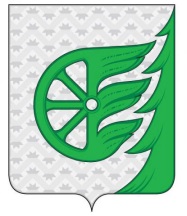 Администрация городского округа город ШахуньяНижегородской областиП О С Т А Н О В Л Е Н И ЕА.Д. Серов                                   - первый заместитель главы администрации городского округа город Шахунья Нижегородской области,  председатель межведомственного комитета;А.А. Корпусов                                   А.Г. Кузнецов- начальник  сектора ГО ЧС и МОБ работы администрации городского округа город Шахунья Нижегородской области, заместитель председателя межведомственного комитета;   - директор МКУК «Центр организационно-методической работы учреждений культуры городского округа город Шахунья Нижегородской области», секретарь  межведомственного комитета.                                                   Члены комитета:                                                   Члены комитета:М.Л. Политов                                          - начальник сектора по спорту администрации городского округа город Шахунья Нижегородской области;А.Г. Багерян                                         - начальник  Управления образования администрации городского округа город Шахунья Нижегородской области;Р.С. Уткин- начальник сектора по поддержке малого бизнеса и развития предпринимательства администрации                               городского округа город Шахунья Нижегородской области;М.Л. Дронов- начальник Сявского территориального отдела администрации городского округа город Шахунья Нижегородской области;В.В. Догадин- начальник Вахтанского территориального отдела администрации городского округа город Шахунья Нижегородской области;А.Е. Макаров- начальник Отдела МВД по городу Шахунья (по согласованию);С.Н. Золотов               - главный врач ГБУЗ НО «Шахунская ЦРБ» (по согласованию);Д.В. Дудин- главный государственный инспектор городского округа город Шахунья по пожарному надзору (по согласованию).  __________________________________________________